ABHISHEK 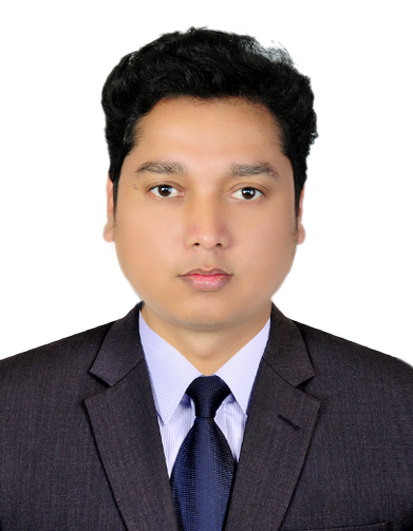 Email: abishek-396842@gulfjobseeker.com --------------------------------------------------------------------------OBJECTIVE'sTO ENHANCE MY PROFESSIONAL SKILL IN DYNAMIC AND PACED WORKPLACE AND TO USE MY SKILL IN THE BEST POSSIBLE WAY FOR ACHIEVING COMPANY'S GOAL'S.To secure a challenging position as an Accountant where extensive experience will be furtherDeveloped and utilized.PROFESSIONAL EXPERIENCEA COMPANY OF FINE DINNING RESTAURANT LAUNCHED ON 2014 PROMOTED BY INDIGO KNOWN BY THEIR REPUTATION.APPOINTED AS GUEST RELATION ASSOCIATE ON MAY,2014,OVER THREE MONTH TRAINING WITH AYEAR OF WORK PERIOD .IMPLICATION OF F&B AND TECHNICAL SKILLS OF HANDLING ACCOUNTING C UNTERS DESIGNATION: GUEST RELATION ASSOCIATE (GRA)WORK PERIOD: 2 YEAR .KAVERI RESTAURANTA FAMOUS RESTAURANT AT LOCALITY OF RANCHI.APPOINTED AS SENIOR GUEST RELATION ASSOCIATE ON OCTOBER 2016,OVER THREE MONTH TRAINING WITH AYEAR OF WORK PERIOD .IMPLICATION OF F&B AND TECHNICAL SKILLS OF HANDLING ACCOUNTING COUNTERS .DESIGNATION:  SENIOR GUEST RELATION ASSOCIATE .WORK PERIOD: 2 YEAR.EDUCATIONLALA LAJPAT RAI SR. SEC. SCHOOL.PUNDAG,RANCHI,JHARKHAND.SITUATED IN PUNDAG AT RANCHI DISTRICT OF JHARKHAND PRIVATE ENGLISHMEDIUM SCHOOL IN NAME OF LEGENDARY FREEDOM FIGHTER.CERTIFIED: MATRICULATION (10TH) (SSC).(CBSE)GOSSNAR COLLEGE ( JHARKHAND).RANCHI , JHARKHAND.AN JHARKHAND ACADEMIC COUNCIL COLLEGE SITUATED IN RANCHI ATJHARKHANDCERTIFIED   :INTERMEDIATE (JAC) : GRADUATION (JAC)ADDITIONAL SKILLSPOSSESS EXCEPTIONAL COMMUNICATIONAL AND INTERPERSONAL SKILLS AND ABILITIES.CAPABLE OF PERFORMING MULTIPLE TASKS EFFICIENCY.EXPERT IN WINDOWS AND EXCEL.Detail-oriented, efficient and organized professional with extensive experience inAccounting systems.Strong analytical and problem solving skills.Computer Skills Operating Systems : Windows 2000, Windows XP, Windows VistaOffice Package : Tally ERP, Microsoft Word, Excel, Power point,PERSONAL PROFILEDATE OF BIRT        :   29TH APRIL,1983NATIONALITY       :    INDIAN MARITAL STATUS :   SINGLE.BLOOD GROUP     :    B+LANGUAGE   m  :    HINDI , ENGLISH , NEPALI.UAE VISA STATUS :  VISITING.DECLARATIONI hereby declare that the above-mentioned information is correct up to my knowledge and I bear theResponsibility for the correctness of the above-mentioned particulars. ABHISHEK Date: - ………………Place: 